ENSINO FUNDAMENTAL - AULA 13 REMOTAAMADOS ALUNOS, QUERIDAS FAMÍLIA, DESEJO E ESPERO QUE ESTEJAM TODOS MUITO BEM, E QUE ASSIM CONTINUE.NESTA SEMANA, VAMOS PROCURAR ENTENDER O QUE SÃO CORES COMPLEMENTARESSEQUÊNCIA DIDÁTICA – SEMENTE DO FUTURO -  17 A 21 MAIO - 2021.                                              CORES COMPLEMENTARES        As cores complementares são usadas em diferentes composições visuais, pois a combinação dessas cores possibilita um grande destaque ao material produzido, trabalhando com o contraste de forma harmônica. Elas trazem força para a imagem que está sendo vista, e são usadas para dar destaque a outras cores. Mas a mistura delas entre si, resulta em tonalidades de marrons. O amarelo, por exemplo, ganha destaque quando é utilizado com o roxo. A sensação visual é de destaque e aumento de contraste.O Artista e escultor, Romero Brito usa cores contrastante em suas obras, que são apresentadas com bastante colorido, linhas pretas bem traçadas para definir a imagem e quando desenha animais ou pessoas em suas obras, estes estão sempre sorrindo, pois o artista afirma que quer passar a ideia de felicidade, alegria em suas produções.Vamos observar algumas obras que fazem parte de um portfólio de Romero Brito.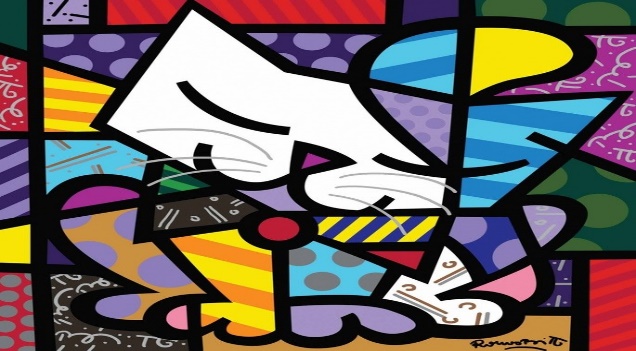 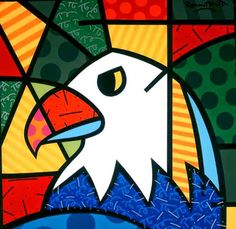 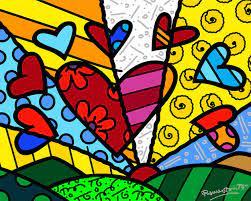 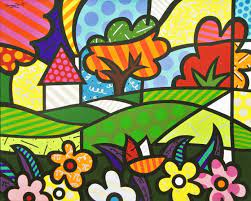 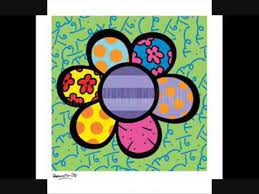 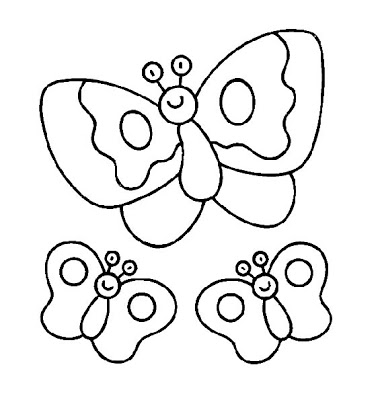 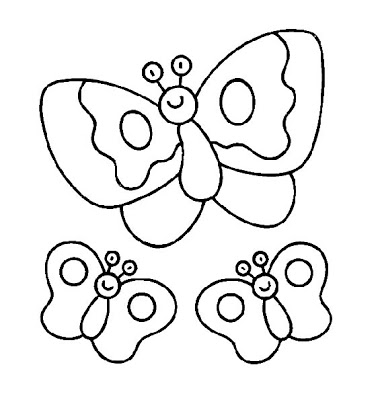 Agora você já observou as imagens, tente colorir as borboletas imaginando que você é o artista, solte sua imaginação. Se puder ouvir música ao executar o trabalho, pode ficar bem a vontade escolhendo o seu estilo musical.FAÇA UM TRAÇO EM VOLTA DO DESENHO DAS BORBOLETAS, DEIXANDO-AS DENTRO DO SEU TRAÇADO, ASSIM VAI PARECER QUE ESTÃO EM UM QUADRO E VOCE PODERÁ COLORIR O PLANO DE FUNDO TAMBÉM. TENHA BOA SEMANA VOCE E SUA FAMÍLIA.USEM MÁSCARA, ÁLCOOL EM GEL, CONTINUE HIGIENIZANDO BEM AS MÃOS.                            SE CUIDEM BEM SEMPRE.Escola Municipal de Educação Básica Augustinho Marcon.Catanduvas, maio de 2021.Diretora: Tatiana Bittencourt Menegat. Assessora Técnica Pedagógica: Maristela Apª. Borella Baraúna.Assessora Técnica Administrativa: Margarete Petter Dutra.Professora: Salete Saggin.Aluno(a): ---------------------------------------------------------------------Disciplina: Arte.Turma: -------------------------------------------------------